Сотрудники полиции Усть-Катава совместно с представителями общественного совета приняли участие в акции «Каникулы с общественным советом» и «Зарядка со стражем порядка»Сотрудники отдела МВД России по Усть-Катавскому городскому округу с членами Общественного совета для ребят находящихся на отдыхе в загородном лагере  «Ребячья республика» провели акцию «Зарядка со стражем порядка». Она направлена на формирование у подрастающего поколения положительного отношения к спорту и пропаганду здорового образа жизни.Ребята с большим интересом повторяли комплекс упражнений за стражами порядка. После чего гости напомнили отдыхающим o пользе спорта, необходимости следить за своим здоровьем и беречь свою жизнь.Кроме того, сотрудники полиции и общественники напомнили ребятам о вреде употребления алкоголя и курения, неукоснительного соблюдения правил безопасности в быту и на проезжей части, видах ответственности за совершение различных противоправных деяний.В завершение мероприятия дети поблагодарили гостей за зарядку и познавательную беседу. В свою очередь, стражи порядка пожелали ребятам вести здоровый образ жизни и хорошо отдохнуть.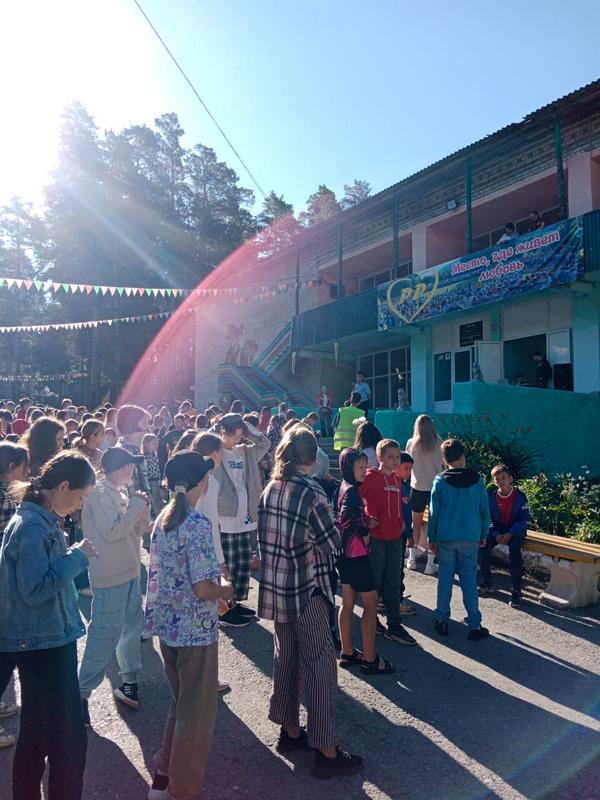 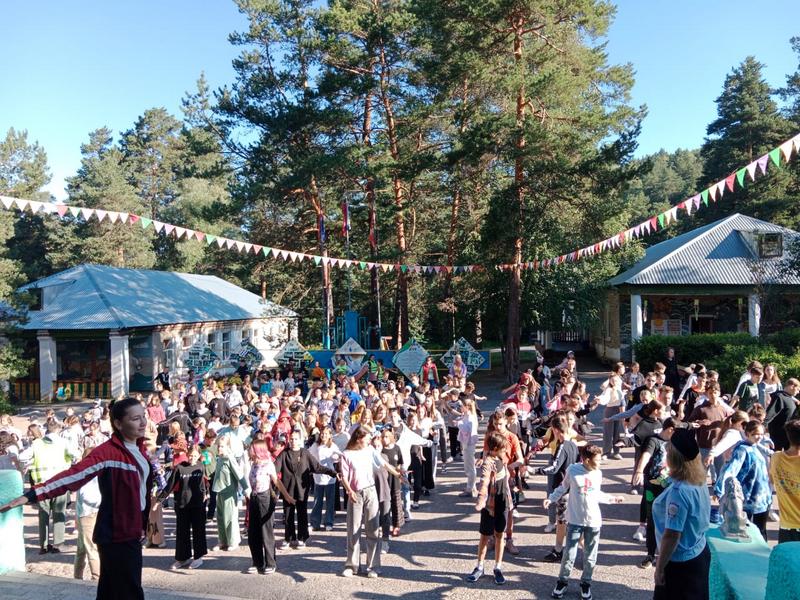 